*- здесь и далее для обозначения географических координат точек используется Всемирная геодезическая система координат 1984 года (WGS-84)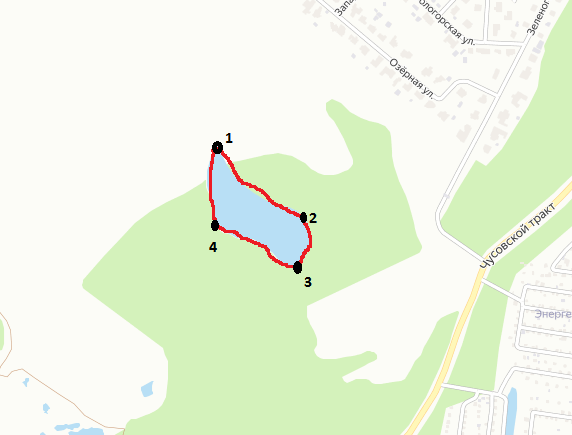 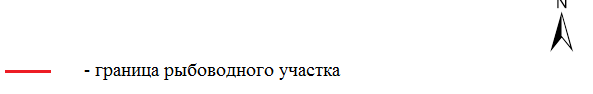 Границы рыбоводного участкаНаименование водного объектаМуниципальное образованиеПлощадь, гаВидводо-пользо-ванияот точки 1 (56.815824, 60.403984) по береговой линии через точки: 2 (56.813710, 60.408039), 3 (56.813099, 60.407353), 4 (56.813886, 60.404220) до точки 1Озеро КарасьеМуниципальное образование «город Екатеринбург»3,7совмест-ное